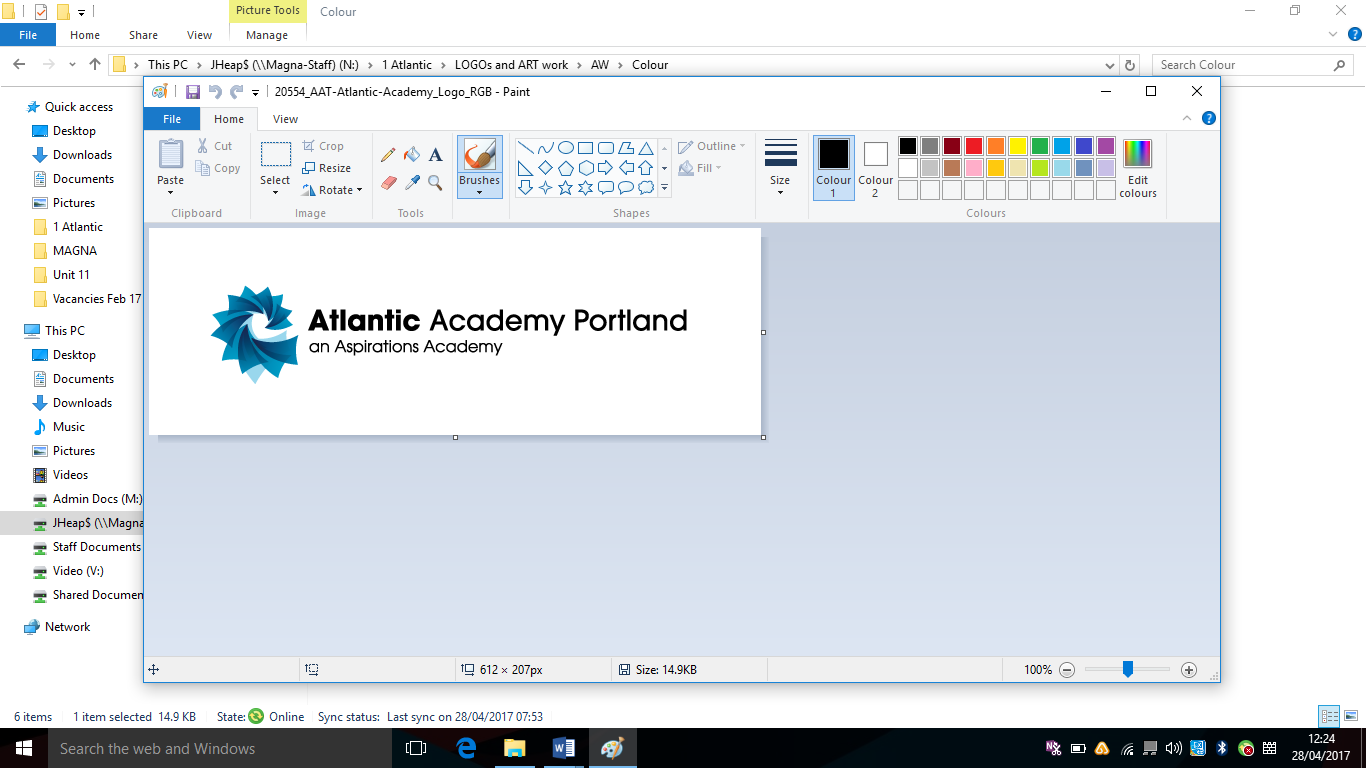 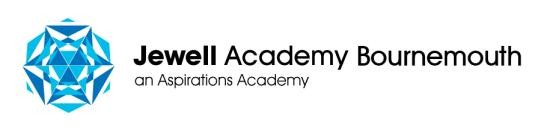 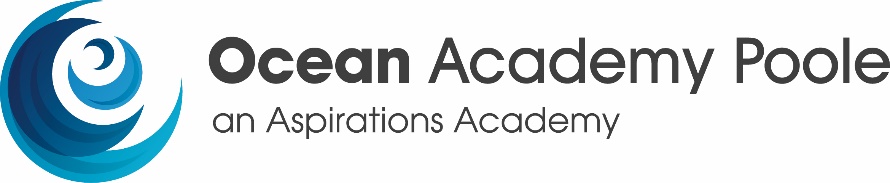 ‘Providing an authentic education for today’s world’Primary Teacher – September 2018 (TLR to be negotiated)Looking to be part of an amazing journey? Needing an exciting new challenge? Our Academies are a vibrant and exciting place to work and this is the start of a challenging journey towards outstanding. Atlantic Academy Portland is a 3-18 (post 16 from 2018) Academy, providing many opportunities for cross phase planning and collaboration. Atlantic Academy Portland offers an excellent opportunity for an ambitious, talented individual looking to develop their career. Jewell Academy Bournemouth is a primary Academy in North Bournemouth, which opened in September 2013 with just Reception and Year 1 pupils, and will have up to Year 6 by September 2018. It was judged outstanding in all areas by Ofsted in June 2015. Ocean Academy Poole is a new Junior Academy which is opened in September 2015 close to the centre of Poole, currently with Year 3 and 4, and will also grow for the next few years.The Academies are sponsored by the Aspirations Academies Trust (www.aspirationsacademies.org) and will be a member of one of their three clusters: The South Coast District, which consists of Jewell Academy Bournemouth (Primary, rated outstanding), Ocean Academy Poole (Junior, to be inspected), Magna Academy Poole (Secondary, rated outstanding) and Atlantic Academy Portland (All through). The district members will work closely together sharing resources, expertise, CPD and providing specialist support where appropriate. Magna Academy Poole is also a newly designated NCTL Teaching School, providing many career development pathways and support for rapid progression. The opportunity to become an Aspirant Lead Practitioner, Lead Practitioner or SLE is available, please indicate this in your application if it is an opportunity you may wish to be considered for.Central to the philosophy of the Aspirations Academies Trust is the innovative Aspirations Framework developed by the Quaglia Institute for Student Aspirations (QISA) which outlines the belief that for all students to have high Aspirations, three Guiding Principles must be present: Self‐Worth,  Engagement, and Purpose. These Guiding Principles direct the development of educational experiences from the individual classroom to the entire school building.You would be joining us at a very exciting time and become part of a vibrant learning community that will offer you fantastic opportunities for CPD, career development, future promotions and for you to be able to make your mark. We will also have a very comprehensive, and effective, development programme, bringing all subject areas together every week to share best practice.The successful candidate to join this school will be looking to take on responsibility in the form of co-ordinating literacy.  The school has made excellent progress with the students and is keen for this to continue.  The school is looking for an exceptional teacher who is confident in their ability to teach exciting lessons that engage and show progression.  The desire to improve literacy and its teaching across the school is essential.Our tight, robust and no-nonsense behaviour systems ensure you can really teach. Highly visible senior leaders will run centralised, daily, detentions.We will teach a challenging academic curriculum for all students that will support creativity and innovation. We are driven by a desire, at the core of our mission, to get the best possible results for all of our students, no matter what their starting points or circumstances. We would be delighted to show you around our Academy in order to fully appreciate the potential.How to ApplyPlease use the TES online application form, link: www.atlantic-aspirations.org For an informal chat about the post or to arrange a visit to please contact: Atlantic Academy, Elaine Clayton: eclayton@atlantic-aspirations.org Jewell Academy, Sarah Lowe: office@jewell-aspirations.orgOcean Academy, Jane Burry: office@ocean-aspirations.org Closing date for applications: Friday 23rd FebruaryInterviews: Week commencing Monday 26th February  Learn more about Aspirations Academies at:  www.aspirationsacademies.orgAtlantic Academy Portland is committed to safeguarding and promoting the welfare of children. The successful candidate will be subject to an enhanced DBS check before taking up the post.